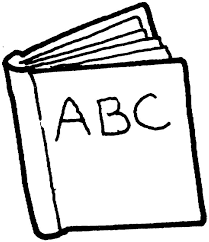  Name: ________________ Date: ____________ First Grade Progress Report ___9wks     Please read, sign, and return to school tomorrow.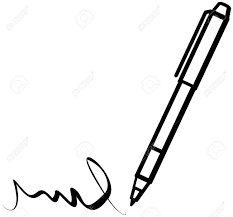 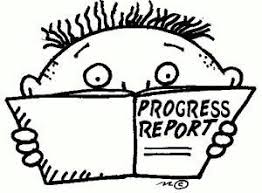 Conference Requested ________________         Parent Signature _________________________ReadingReadingReadingReadingReadingStandard1Rarely Demonstrated2Progressing Toward Standard3Consistently Meets StandardRatingReads grade level texts with accuracy and fluency to support comprehension.Uses strategies to understand and gain meaning from text, reading independently   Below Level DUses strategies to understand and gain meaning from text, reading independently at Level D – Level I (with at least 5-7 comprehension score, level 2 or 3 fluency).Uses strategies to understand and gain meaning from text, reading independently at Level J and above (with comprehension and fluency)Current Reading Level:---------Identify grade level sight words.Identifies 50 or less (Kinder) sight words.Identifies 100 (1st) sight words.Consistently identifies 150 and above sight words.Total WordsKnows and applies learned spelling patterns when reading.Rarely or does not apply spelling patterns when reading.Applies beginning sounds, ending sounds, and short vowel patterns when reading Consistently applies beginning sounds, ending sounds, short vowels, blends and diagraphs when readingRetells text with key details.Rarely or does not retell textRetells texts with character, setting, or beginning, middle, and end but not all 5Consistently retells texts using key detailsRead closely to determine what the text says explicitly and to make logical inferences to support comprehensionRarely or does not read closely to determine what the text says explicitly or to make logical inferences to support comprehensionReads closely to determine what the text says explicitly but is unable to make logical inferences to support comprehensionConsistently reads closely to determine what the text says explicitly and to make logical inferences to support comprehensionAsks and answers questions to demonstrate understanding in a text.Participates in conversations that builds on others talk about grade-level topics & texts.Rarely or does not ask and answers questions to demonstrate understanding in a text.Rarely participate in conversations about a grade-level topics & texts.Sometimes asks and answers questions to demonstrate understanding in a text.Participates in conversation but does not build on others talks.Consistently asks and answers questions to demonstrate understanding in a text (narrative and informational)Consistently participates in conversation that builds on others talk.MathMathMathMathMathStandard1Rarely Demonstrated2Progressing Toward Standard3Consistently Meets StandardRating1.MD.1 Orders and compares objects by length.1. NBT.1 Counts and represents numbers of objects using written numerals up to 120.   Writes and represents numbers of objects using written numerals up to 120.   1.NBT.1 Inconsistently orders objects by length.Limited or minimal ability in reading and writing numerals to 60 AND/OR counting to 100. Limited or minimal ability in writing numerals to 60 AND/OR counting to 100. Consistently orders 3 objects by length.Consistently counts to 100.Count to 100, starting at any number less than 100. Consistently writes to 100 Writes to 100, starting at any number less than 100. Consistently and independently orders 3 objects by length; compares the length of two objects indirectly by using a third object.Consistently and independently counts to 120. Count to 120, starting at any number less than 120. Consistently and independently writes to 120. Count to 120, starting at any number less than 120. OA.6a. Use strategies to add and subtract with 20.OA.6b. Fluently add and subtract with 10.1.MD.2 Measures the length of an object.Limited or minimal ability to add and subtract within 20.Does not demonstrate fluency of all 8 numbers.Is unable to measure an object.Consistently add and subtract within 20.(Counting on or backUsing manipulatives or drawings)Demonstrates fluency of all numbers to 8.Inconsistently: Measures an object by laying multiple copies of non-standard unit end to end with no gaps or overlaps.Gets correct measurements of objects.Consistently and independently add and subtract within 20.Demonstrates fluency of ALL numbers up to and including 10. Consistently and independently: Measures an object by lay multiple copies of non-standard unit end to end with no gaps or overlaps.Gets correct measurements of objects.1.G.2 Compose two-dimensional shapes to create a new shape.1.G.3 Divide and describe shapes(circles and rectangles) using the words halves, fourths, and quarters.Cannot compose 2 or 3 dimensional shapes to create a new shape. Cannot describe the new shape by the name of the shape used to compose the new shapes used to compose the new shape or attributes.Limited or minimal ability: To partition squares and rectangles into 2 & 4 equal shares. To describe the shares using words halves, fourths, and quarters. Consistently compose 2 or 3 dimensional shapes to create shape. Describes the new shape and attributes.Consistently partitions circles, squares and rectangles into 2 &4 equal shares.Describes the shares using the words halves, fourths, and quartersConsistently and independently compose2 or 3 dimensional shapes to create shape. Describes the new shape and attributes.Consistently and independently partitions circles, squares and rectangles into 2 &4 equal shares.Describes the shares using the words halves, fourths, and quartersWritingWritingWritingWritingWritingStandard1Rarely Demonstrated2Progressing Toward Standard3Consistently Meets StandardRatingProduces clear writing in which development, organization, and style is appropriate to purpose.Rarely produces pieces across pages that support the organizational structure and/or style of the genreProduces pieces across pages that support the organizational structure and style of the genre (1 to 2 genres)Consistently produces pieces across pages that support the organizational structure and style of the genre (informational, narrative, and opinion)Writes simple and compound sentences.Rarely writes simple and compound sentences appropriately within their writingWrites simple sentences appropriately within their writingConsistently writes simple and compound sentences appropriately within their writingWrites with grade appropriate conventions (capitalization & punctuation & spacing).Rarely or does not write with grade appropriate conventions Sometimes writes with grade appropriate conventions or ONLY masters with teacher support.Consistently writes with grade appropriate conventions (capitalize beginning of sentences, names and dates, end punctuation, commas in a series and date) without teacher supportKnows and applies learned spelling patterns when writing.Rarely or does not apply spelling patterns when writingSometimes applies beginning sounds, ending sounds, and short vowel patterns when writing Consistently applies beginning sounds, ending sounds, short vowels, blends and diagraphs when writing